Школьные службы примирения в Кинельском образовательном округеНа базе школы-интерната№9 ОАО «РЖД» 30 ноября - 1декабря стартовал первый обучающий семинар, в котором приняли участие подростки и педагоги из образовательных учреждений г.о. Кинель: СОШ №3, СОШ №5, школа-интернат №9, СОШ № 11, СОШ №4, СОШ № 8. Всего собралось около 40 человек для того, чтобы освоить практику  восстановительной медиации. Первая школьная служба примирения в Кинельском округе была создана в 2010 году на  базе ГБОУ СОШ№1 г.о. Кинель. В течение нескольких лет нарабатывались методики и практика. В этом году стало возможным реализовать идею открытия Школьных служб примирения в ОО округа. По специальной методике в течение двух дней шло познание секретов примирения сторон конфликта через посредника – школьного медиатора. Активное участие в работе семинара приняли педагог-психолог РСПЦ Ефимова Елена Валерьевна и её воспитанницы Шмойлова Алина и Выборнова Алина из ГБОУ СОШ №9 г. Кинель. Передача опыта по технологии «равный - равному» лежит в основе работы школьных служб примирения. Совсем скоро продолжат обучение учащиеся из м.р. Кинельский, им предстоит для себя открыть мастерство юного медиатора, которое выручит в трудной жизненной ситуации их сверстников. Реализация областной программы «Создание сети школьных служб примирения в Самарской области» на территории Кинельского образовательного округа даёт возможность более эффективно сработать на первичном уровне профилактики  среди несовершеннолетних детей.  Воплощается региональный план реализации Указа президента   «О национальной стратегии действий в интересах детей» на территории Кинельского образовательного округа.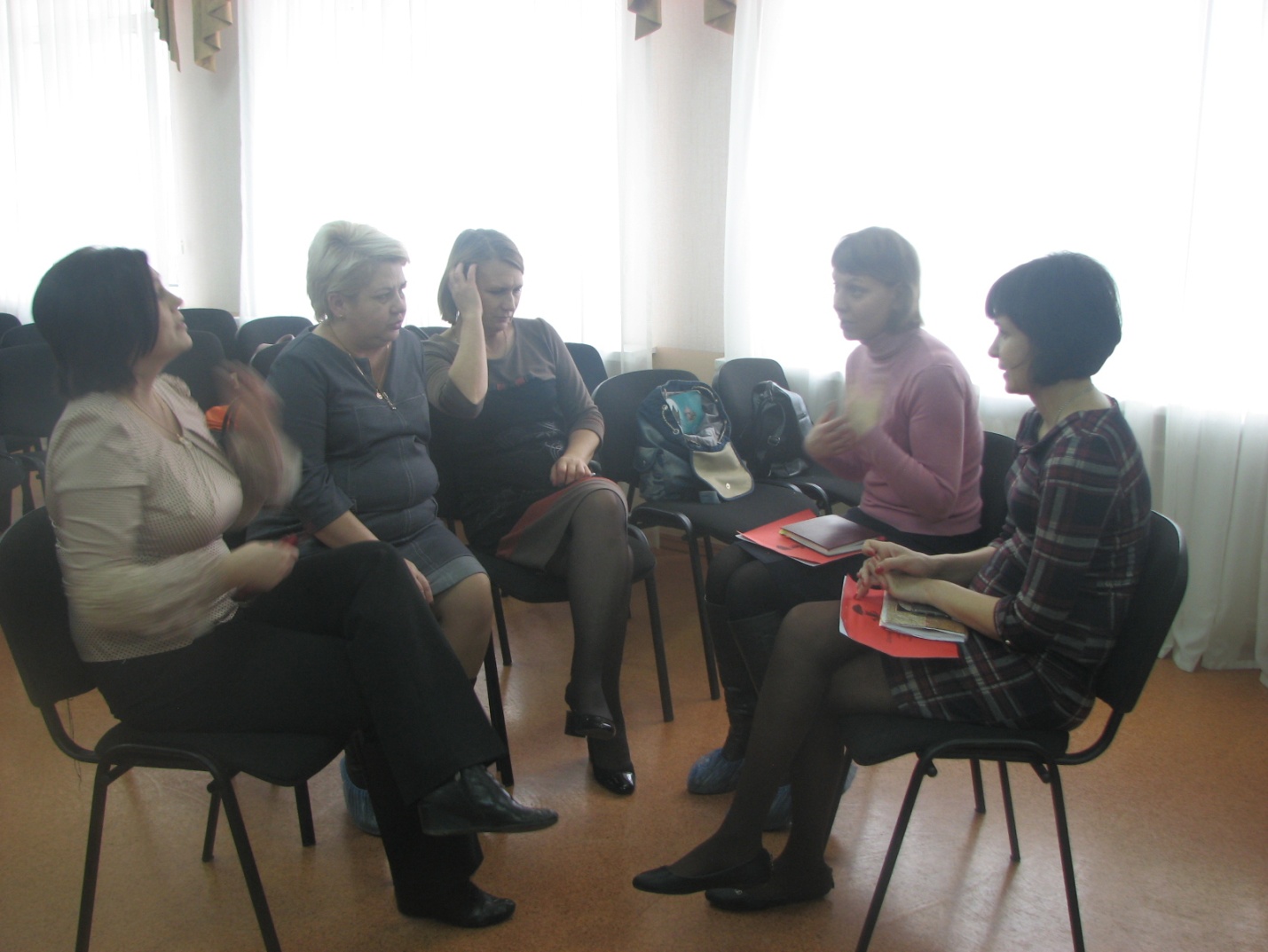 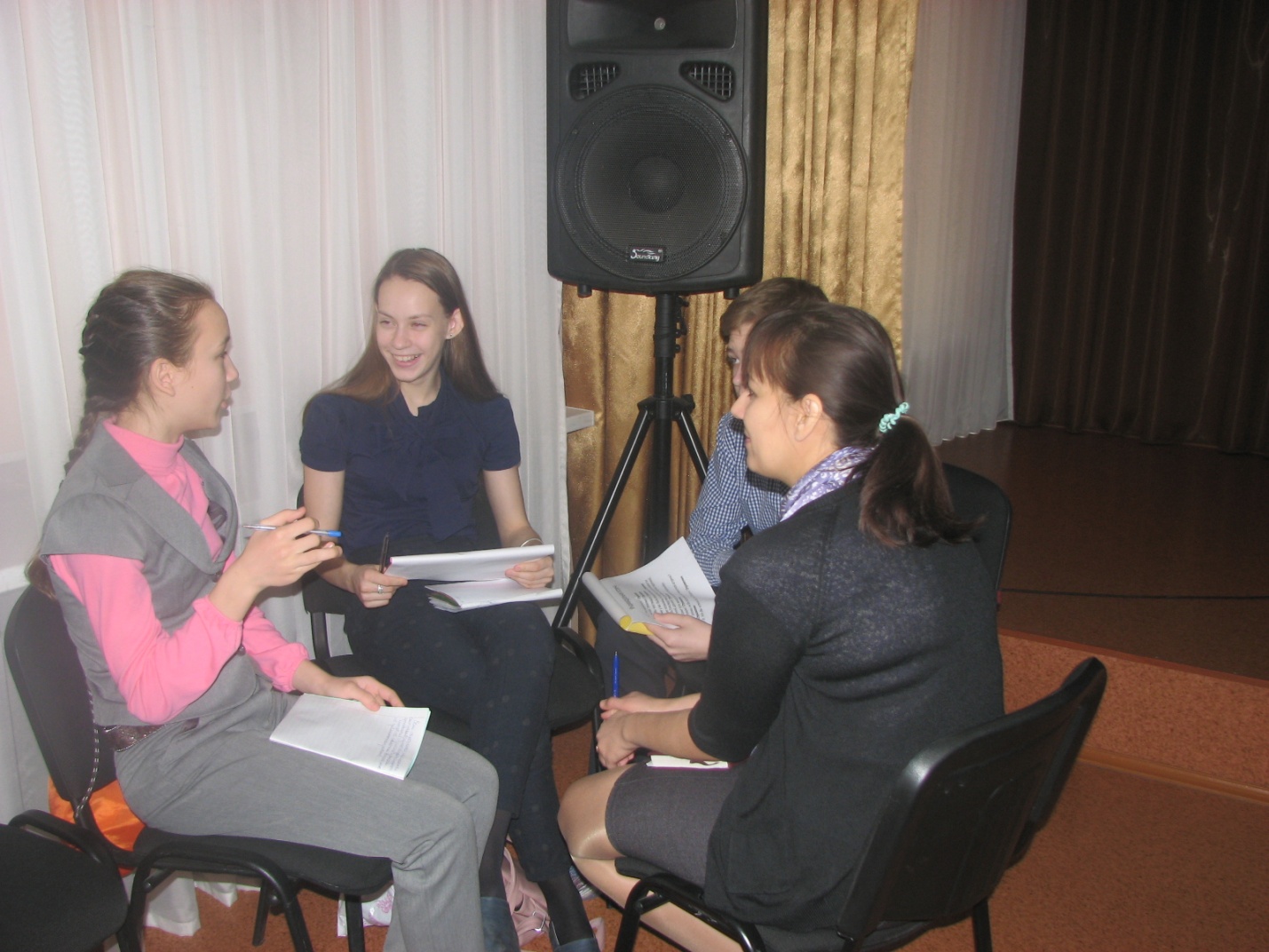 